-------- Original Message --------
Subject: Jeff Miller's essay was featured this week in the Skeptic Arena
From: Jeff Miller <jeff@apologeticspress.org>
Date: Mon, June 23, 2014 2:02 pm
To: neo@theskepticarena.comNeo,Thanks for your interest in our work. While I didn’t have time to read all of your response to my article, and don’t see time to debate the matter with you in the near future, I would urge you to spend your time responding to the materials we put out for adults. The article you responded to was the “dumbed down,” unreferenced version of other Apologetics Press materials, and it was aimed at children. That article was released in our monthly Discovery magazine, aimed at 3rd-6th graders. [Note the asterisked comment at the bottom of the Discovery articles that says, “Please keep in mind that Discovery articles are written for 3rd-6th graders.”] Our main site (www.apologeticspress.org) is aimed at adults. As I’m sure you’ll understand, the audience you’re writing to/talking to, will certainly affect how you approach a topic and how much detail you give, and it would only be fair to your readers/listeners to give that information. I didn’t see that you had done so.I’ve got many articles on that site (apologeticspress.org ) that are not aimed at kids, but are properly referenced and reasoned. See also my book, Science vs. Evolution, which has 20 pages of references. I believe when you’ve perused some of those materials and gotten more of a comprehensive picture of where we’re coming from, you may change your perspective on our work. Our positions are based on logic, reason, and evidence, and we welcome critique of our materials. If we have made a mistake, and it can be proven with solid evidence rather than assertion, we would certainly like to know so we can fix it immediately.Thanks again,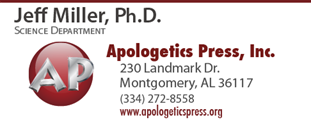 *************************************************************Jeff,The source of your "information" is a book which claims the existence of:1) an invisible ghost with magical powers2) unicorns3) a fish, inside of which, a man can live4) fire-breathing dragons with multiple heads5) a talking snake6) demons and angels7) an argumentative donkey8) rivers that can split in two when touched with a magic stick9) zombiesand a Sun which circles the Earth, can freeze in the sky for a whole day,and can even go backwards.If you believe that the Bible is the Word of God,then you and your audience believe all these things.Jeff, one question:How do you tell the difference in your audience ...between the adults and the children?neo(as always, replies are encouraged)